NÁRODNÁ RADA SLOVENSKEJ REPUBLIKYVI. volebné obdobieČíslo: CRD-1111/2015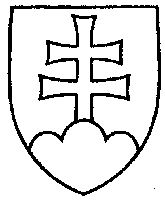 2008UZNESENIENÁRODNEJ RADY SLOVENSKEJ REPUBLIKYz 1. októbra 2015k vládnemu návrhu zákona, ktorým sa mení a dopĺňa zákon č. 222/2004 Z. z. o dani z pridanej hodnoty v znení neskorších predpisov (tlač 1569)	Národná rada Slovenskej republiky	po prerokovaní uvedeného vládneho návrhu zákona v druhom a treťom čítaní	s c h v a ľ u j evládny návrh zákona, ktorým sa mení a dopĺňa zákon č. 222/2004 Z. z. o dani z pridanej hodnoty v znení neskorších predpisov, v znení schválených pozmeňujúcich a doplňujúcich návrhov.      Peter  P e l l e g r i n i   v. r.        predseda       Národnej rady Slovenskej republikyOverovatelia:Mikuláš  K r a j k o v i č   v. r.Martin  P o l i a č i k   v. r.